КелісілдіМектеп мейірбикесі  ------Парманова Ж.А.ИИП----Заргарян К.ДМектеп тамақ Ас Мәзірі  12. 2023Жаркое говядина мясом       150\200 грЧай сахаром       150\200 грХлеб п\ш                     1 шт           Пирожок с   картошкой          150   тенге                                         Пирожок  с картошкой    150 тенге                                          Сосиска             теста            180 тенге                                   Булочка с сахаром  чай сахаром        220 тенге      Пицца   чай сахаром     220 тенге Ход-дог чай сахаром       220 тенгеМектеп асханасы   Аспазшы ------Сутулова  Е. А.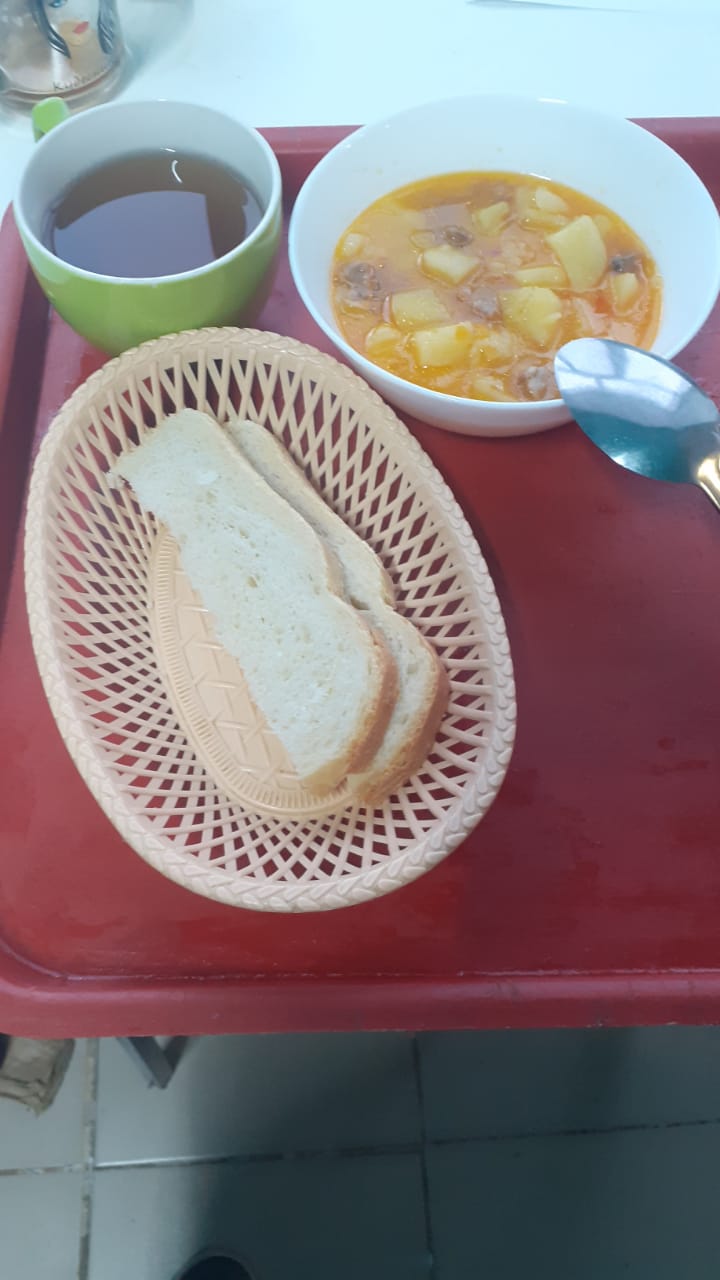 	.